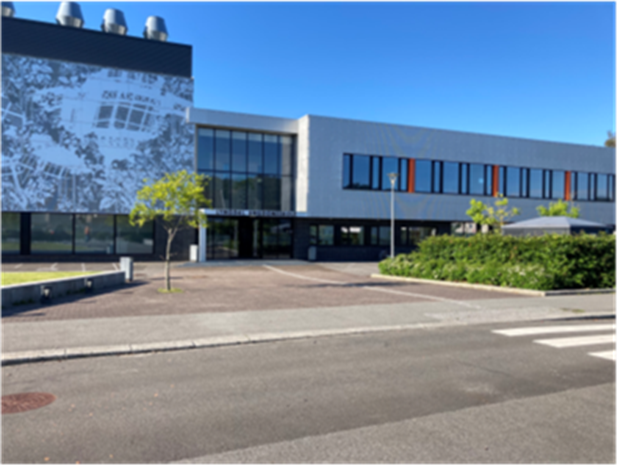 Saksliste FAU-Møte Lyngdal ungdomsskole Dato: 07.11.2022 kl. 19.30Det er ønskelig at både foreldrekontakt og vara stiller på møtet. Elevrådet forteller om skole og skolemiljøHvordan vil vi jobbe?Foreldrenettverksmøter på alle trinn og i alle klasser. Få til sosiale treff.kommunikasjon skole-hjem og skole-fau. Ordensregler Rektors hjørneSkolemiljø/utemiljø og fag  Nytt og nyttig fra skolenEvt. andre sakerInformasjon:Sosiale treff/foreldrenettverk må prioriteres og er spesielt anbefalt på 8 trinn. Se vedlegg og referat fra 8 klasse sitt foreldrenettverksmøte i 2022. Vi diskuterer både konsept og referat på kommende faumøte.  Kommunikasjon: Vi ønsker at det skal være best mulig kommunikasjon mellom skole og hjem. Der er det klart ønskelig at fau og foreldrekontakter skal være sentralt. Vi tror at god kommunikasjon sikrer bedre dialog og skaper Det er ønskelig at foreldre også tar opp saker som de har på hjertet med skolen med enten foreldrekontakter eller leder av fau. Dette for å gi FAU et oversiktsbilde over hva som rører seg på skolen. Det er ønskelig at foreldrekontakter ca. 1 gang pr måned ringer til kontaktlærer og får en status, hva som rører seg i klassen og på trinnet. (dette vil ikke handle om enkeltsaker, men ment til å gi fau og foreldre et bilde av hva som jobbes med, eller bør jobbes med i skole-hjem samarbeidet. Foreldrekontakter må dermed ivareta en god dialog mellom foreldre på det enkelte trinn, fau og skolen. Møter før jul: 07.11 kl. 19.30 og 12.desember kl. 19.-21.00